The logo contest was organized during the second meeting in Marignane in France.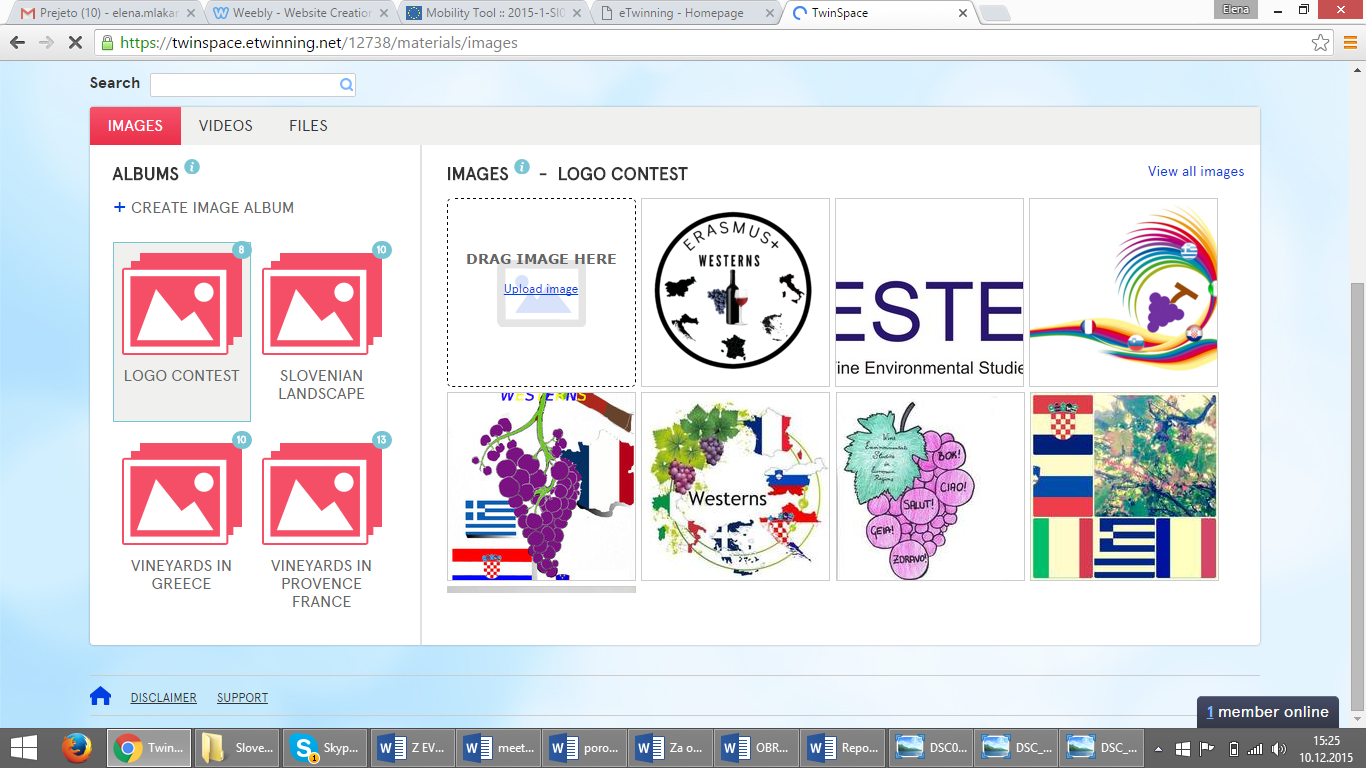 